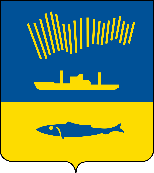 АДМИНИСТРАЦИЯ ГОРОДА МУРМАНСКАП О С Т А Н О В Л Е Н И Е 15.08.2019                                                                                                        № 2761В целях реализации мероприятий подпрограммы «Развитие и поддержка малого и среднего предпринимательства в городе Мурманске» на 2018-2024 годы муниципальной программы города Мурманска «Развитие конкурентоспособной экономики» на 2018-2024 годы, утвержденной постановлением администрации города Мурманска от 10.11.2017 № 3598, в соответствии с постановлением администрации города Мурманска                    от 12.04.2016 № 945 «Об утверждении порядка и условий проведения конкурса на предоставление субсидий для возмещения части затрат субъектам малого и среднего предпринимательства в городе Мурманске» п о с т а н о в л я ю:1. Внести изменения в приложение к постановлению администрации города Мурманска от 02.06.2016 № 1559 «Об утверждении состава конкурсной комиссии по рассмотрению заявок на предоставление субсидий для возмещения части затрат субъектам малого и среднего предпринимательства в городе Мурманске» (в ред. постановлений от 15.05.2017 № 1390, от 25.05.2018 № 1497), изложив его в новой редакции согласно приложению к настоящему постановлению.2. Отделу информационно-технического обеспечения и защиты информации администрации города Мурманска (Кузьмин А.Н.) разместить настоящее постановление с приложением на официальном сайте администрации города Мурманска в сети Интернет.3. Контроль за выполнением настоящего постановления возложить на заместителя главы администрации города Мурманска Синякаева Р.Р.Временно исполняющий полномочияглавы администрации города Мурманска		                 А.Г. ЛыженковПриложениек постановлению администрации города Мурманскаот 15.08.2019 № 2761Состав конкурсной комиссиипо рассмотрению заявок на предоставление субсидий для возмещения части затрат субъектам малого и среднего предпринимательства в городе МурманскеЧлены конкурсной комиссииОпределить, что при невозможности участия в работе членов конкурсной комиссии производится замена:____________________Синякаев Руфат Равильевичзаместитель главы администрации города Мурманскапредседатель конкурсной комиссииКанашИрина Степановнапредседатель комитета по экономическому развитию администрации города Мурмансказаместитель председателя конкурсной комиссииСадковаМария Сергеевнаглавный специалист отдела инвестиций и предпринимательства комитета по экономическому развитию администрации города Мурманскасекретарь конкурсной комиссииБаранов Дмитрий Александровичглавный специалист отдела доходов и муниципального долга управления финансов администрации города МурманскаБашков Евгений Александровичначальник отдела организации кредитования клиентов малого бизнеса Управления продаж малому бизнесу Мурманского отделения № 8627 ПАО Сбербанк (по согласованию)Могиленко Радмила Викторовнаконсультант юридического отдела администрации города МурманскаНабатов Антон Геннадьевичдепутат Совета депутатов города Мурманска     (по согласованию)Никифоров Дмитрий Геннадьевичменеджер по проектам НМК «ФОРМАП»          (по согласованию)СахароваЛюбовь Владимировнаглавный бухгалтер ОАО «Цветы Заполярья»     (по согласованию)Федоров Алексей Владимировичруководитель группы по работе с ключевыми корпоративными клиентами Операционного офиса «Региональный операционный офис «Мурманский» Филиала ОПЕРУ Банка ВТБ (ПАО) в Санкт-Петербурге (по согласованию)Хабаров Виктор Алексеевичдепутат Совета депутатов города Мурманска     (по согласованию)Чекулаева Александра Олеговнаглавный бухгалтер ЧОУ ВО «Мурманская академия экономики и управления»                     (по согласованию)БарановаДмитрияАлександровичаПодобед Еленой Витальевнойглавным специалистом отдела доходов и муниципального долга управления финансов администрации города МурманскаБашкова Евгения АлександровичаПоваровым Александром Петровичемначальником Управления продаж малому бизнесу Мурманского отделения № 8627 ПАО Сбербанк (по согласованию)Канаш ИриныСтепановныПарской Ириной Витальевнойзаместителем председателя комитета по экономическому развитию администрации города МурманскаМогиленко Радмилы ВикторовныПодлипской Ольгой Анатольевнойконсультантом юридического отдела администрации города МурманскаНикифорова Дмитрия ГеннадьевичаМарышевым Артемом Сергеевичемзаместителем директора-руководителем Центра поддержки предпринимательства НМК «ФОРМАП» (по согласованию)Садковой Марии СергеевныФридкиной Ольгой Николаевнойведущим специалистом отдела инвестиций и предпринимательства комитета по экономическому развитию администрации города МурманскаСахаровой Любови ВладимировныРадивилко Екатериной Владимировнойбухгалтером ОАО «Цветы Заполярья» (по согласованию)Федорова Алексея ВладимировичаМазуновым Сергеем Олеговичемзаместителем управляющего операционным офисом по корпоративному бизнесу Операционного офиса «Региональный операционный офис «Мурманский» Филиала ОПЕРУ Банка ВТБ (ПАО) в Санкт-Петербурге